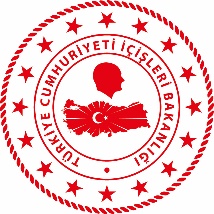 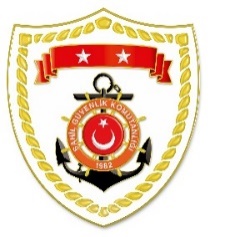 SG Karadeniz Bölge KomutanlığıSG Ege Deniz Bölge KomutanlığıS.
NoTARİHMEVKİ VE ZAMANKURTARILAN SAYISIKURTARILAN/YEDEKLENEN TEKNE SAYISIAÇIKLAMA108 Mart 2023KASTAMONU/Cide08.27--Cide açıklarında ticari gemide bulunan 1 mürettebatın denize düştüğü bilgisinin alınması üzerine icra edilen arama kurtarma faaliyetleri neticesinde herhangi bir bulguya rastlanmamıştır. Arama kurtarma faaliyetlerine devam edilmektedir.S.
NoTARİHMEVKİ VE ZAMANKURTARILAN SAYISIKURTARILAN/YEDEKLENEN TEKNE SAYISIAÇIKLAMA108 Mart 2023AYDIN/Didim06.2527-Didim açıklarında Yunanistan unsurları tarafından Türk Karasularına geri itilen 2 can salı içerisindeki toplam 27 düzensiz göçmen kurtarılmıştır208 Mart 2023İZMİR/Çeşme22.1034-Çeşme açıklarında Yunanistan unsurları tarafından Türk Karasularına geri itilen lastik bot içerisindeki 34 düzensiz göçmen kurtarılmıştır